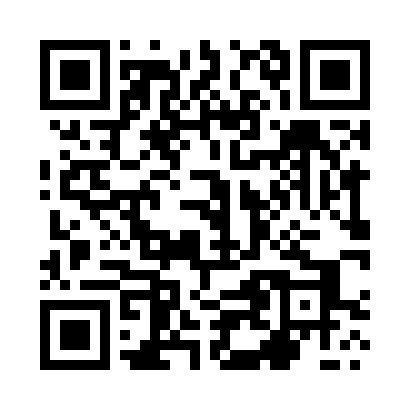 Prayer times for Ustarbowo, PolandWed 1 May 2024 - Fri 31 May 2024High Latitude Method: Angle Based RulePrayer Calculation Method: Muslim World LeagueAsar Calculation Method: HanafiPrayer times provided by https://www.salahtimes.comDateDayFajrSunriseDhuhrAsrMaghribIsha1Wed2:305:0812:445:558:2210:512Thu2:295:0612:445:568:2310:513Fri2:285:0412:445:578:2510:524Sat2:275:0212:445:588:2710:535Sun2:265:0012:445:598:2910:546Mon2:264:5812:446:018:3110:547Tue2:254:5612:446:028:3310:558Wed2:244:5412:446:038:3510:569Thu2:234:5212:446:048:3610:5710Fri2:224:5012:446:058:3810:5711Sat2:224:4812:446:068:4010:5812Sun2:214:4612:446:078:4210:5913Mon2:204:4412:446:088:4311:0014Tue2:194:4312:446:098:4511:0115Wed2:194:4112:446:108:4711:0116Thu2:184:3912:446:118:4911:0217Fri2:174:3812:446:128:5011:0318Sat2:174:3612:446:138:5211:0419Sun2:164:3512:446:148:5411:0420Mon2:164:3312:446:158:5511:0521Tue2:154:3212:446:168:5711:0622Wed2:154:3012:446:178:5911:0623Thu2:144:2912:446:189:0011:0724Fri2:144:2712:446:189:0211:0825Sat2:134:2612:446:199:0311:0926Sun2:134:2512:446:209:0511:0927Mon2:124:2412:446:219:0611:1028Tue2:124:2212:456:229:0711:1129Wed2:114:2112:456:239:0911:1130Thu2:114:2012:456:239:1011:1231Fri2:114:1912:456:249:1111:13